______________СОВЕТ 2018
Женева, 17−27 апреля 2018 года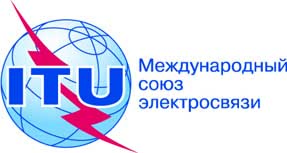 Пункт повестки дня: PL 3.2, ADM 24Дополнительный документ 4
к Документу C18/64-RПункт повестки дня: PL 3.2, ADM 2419 апреля 2018 годаПункт повестки дня: PL 3.2, ADM 24Оригинал: английскийПРЕДВАРИТЕЛЬНЫЙ ПРОЕКТ ДОПОЛНЕНИЯ А К ПРИЛОЖЕНИЮ 1: 
РАСПРЕДЕЛЕНИЕ РЕСУРСОВПРЕДВАРИТЕЛЬНЫЙ ПРОЕКТ ДОПОЛНЕНИЯ А К ПРИЛОЖЕНИЮ 1: 
РАСПРЕДЕЛЕНИЕ РЕСУРСОВв тыс. шв. фр.в тыс. шв. фр.в %в %в %в %в %в тыс. шв. фр.в тыс. шв. фр.в тыс. шв. фр.в тыс. шв. фр.в тыс. шв. фр.Стратегические задачи МСЭЗапланиро-ванные затраты 2020−2023 гг.ПерераспределениеЦель 1: 
РостЦель 2: ОткрытостьЦель 3: УстойчивостьЦель 4: ИнновацииЦель 5: ПартнерствоЦель 1: 
РостЦель 2: ОткрытостьЦель 3: УстойчивостьЦель 4: ИнновацииЦель 5: ПартнерствоПерераспределениеЗадачи МСЭ-R237 781Перераспределение52 06471 39945 82344 71623 779R.1	Регулирование использования спектра/орбит и управление использованием спектра/орбит146 966Перераспределение25%20%25%20%10%36 74129 39336 74129 39314 697R.2	Стандарты радиосвязи31 205Перераспределение30%20%10%30%10%9 3626 2413 1219 3623 121R.3	Совместное использование знаний59 610Перераспределение10%60%10%10%10%5 96135 7655 9615 9615 961ПерераспределениеЗадачи МСЭ-T118 191Перераспределение40 12443 5059 27916 5398 744T.1	Разработка стандартов61 236Перераспределение40%20%10%20%10%24 49312 2476 12412 2476 124T.2	Преодоление разрыва в стандартизации25 411Перераспределение15%75%10%3 81219 0572 541T.3	Ресурсы электросвязи12 645Перераспределение50%30%10%5%5%6 3233 7941 265632632T.4	Совместное использование знаний15 421Перераспределение30%50%10%5%5%4 6267 7111 542771771T.5	Сотрудничество с органами по стандартизации3 478Перераспределение25%20%10%10%35%8706963483481 217ПерераспределениеЗадачи МСЭ-D244 808Перераспределение55 76469 32754 49328 57436 650D.1	Координация60 842Перераспределение10%40%10%10%30%6 08424 3376 0846 08418 253D.2	Современная и безопасная инфраструктура электросвязи/ИКТ62 567Перераспределение60%10%10%10%10%37 5406 2576 2576 2576 257D.3	Благоприятная среда68 212Перераспределение10%10%54%16%10%6 8216 82136 83310 9146 821D.4	Открытое цифровое общество53 187Перераспределение10%60%10%10%10%5 31931 9125 3195 3195 319ПерераспределениеМежсекторальные задачи43 437Перераспределение4 44210 1709 2837 04112 501I.1	Сотрудничество14 200Перераспределение10%10%10%10%60%1 4201 4201 4201 4208 520I.2	Возникающие тенденции в области электросвязи/ИКТ3 084Перераспределение10%10%70%10%3083082 159308I.3	Доступность электросвязи/ИКТ7 452Перераспределение10%70%10%10%7455 217745745I.4	Гендерное равенство и интеграция4 621Перераспределение10%70%20%4623 235924I.5	Экологическая устойчивость12 093Перераспределение10%60%20%10%1 2097 2572 4191 209I.6	Сокращение частичного совпадения и дублирования1 987Перераспределение15%15%15%15%40%298298298298795ПерераспределениеВсего МСЭ644 217Перераспределение152 394194 401118 87896 87081 674